Поздравляем с Днём защиты детей!Благодарим:Администрацию и педагогический коллектив ОУ 223 (директор Лысова С.В., руководитель школьного музея Мороз Л.А.) за проведение на высоком профессиональном уровне районного семинара «Поддержание и сохранение постоянного интереса учащегося к школьному музею и его деятельности» в рамках работы РУМО руководителей школьных музеев ОУ Кировского района;Администрацию и педагогический коллектив ОУ 397 (директор Матвеева Т.Е., заместители директора по УВР Грекова Г.И., Давыдова С.Н.) за организацию и проведение на высоком методическом уровне подведения итогов работы постоянно действующего семинара для молодых педагогов начальной школы «Школа молодого учителя» в 2023/2024 учебном году;Администрацию и педагогический коллектив ОУ 379 (директор Коростышевская Н.Ю., руководитель школьного музея Тимофеева И.Н.) за проведение на высоком профессиональном уровне районного семинара «Выставочная деятельность школьного музея» в рамках работы РУМО руководителей школьных музеев ОУ Кировского района, за подготовку и помощь в организации районной игры-путешествии для учащихся музейного актива «Мы гордимся победами России» ко Дню рождения Балтийского флота;Администрацию и педагогический коллектив ОУ 480 (директор Мурад Л.Г., заместители директора Бунегина Н.Г., Каррыева Л.А.) за проведение на высоком профессиональном уровне районного семинара «Преемственность в работе учителей разных ступеней обучения»;Администрацию и педагогический коллектив ОУ 503 (директор Крайнова Л.В., заместитель директора Патрикеева О.В., председатель ШМО Лебедева Г.А.) за помощь в проведении на высоком методическом уровне итогового районного методического объединения учителей начальных классов «Учитель и инновации: идеи, опыт, практика в условиях обновлённых стандартов»;Администрацию и педагогический коллектив ОУ 565 (директор Чалапко Е.В.) за проведение на высоком профессиональном уровне районного конкурса «Знатоки СБО» для обучающихся с ОВЗ;Администрации и педагогические коллективы школы-интерната 2, ОУ 223, 250, 284, 379, 384, 387, 501, 504, 538 за предоставление музейных экспонатов на районные открытые выставки для учащихся ОУ в едином образовательном пространстве, организованном в ДДЮТ Кировского района Санкт-Петербурга;Администрации и педагогические коллективы за содействие в подготовке победителей и призеров в краеведческих и патриотических конкурсах и мероприятиях, проводимых на региональном и Всероссийском уровнях: - ОУ 250 (директор Фадеева Ю.В., руководитель школьного музея Герасимова В.И.);- ОУ 249 (директор Чупрей Д.Р., педагог-организатор Борисова В.Н., учитель Харитонова А.В.);- ОУ 284 (директор Щурская Е.Е., руководитель школьного музея Лебедева Н.Д.);- ОУ 384 (директор Черева Н.С., учители: Герасимова Е.В., Кузнецова Н.А., Клюйкова С.Е., Пономарёва И.А.);- ОУ 393 (директор Титова О.А., учитель Тищенко В.И.);- ОУ 493 (директор Диденко Н.Л., педагог-организатор Герасимова О.А., учитель Чистякова Т.И.);- ОУ 504 (директор Виноградова Н.В., заместитель директора Лукина М.В.);- ОУ 538 (директор Полукарова Е.А., руководитель музея Мкртчян А.В.);- ОУ 608 (директор Романова Н.А., педагог Есипова Т.В.)Приложение 2Организационно-методическое сопровождение профессиональных и детских конкурсовУТВЕРЖДАЮОтдел образования администрацииКировского района Санкт-Петербурга___________________ Ю.В. Ступак«___» _____________________ .          СОГЛАСОВАНОИнформационно-методический центрКировского района Санкт-Петербурга________________С.И. Хазова«____» _______________ .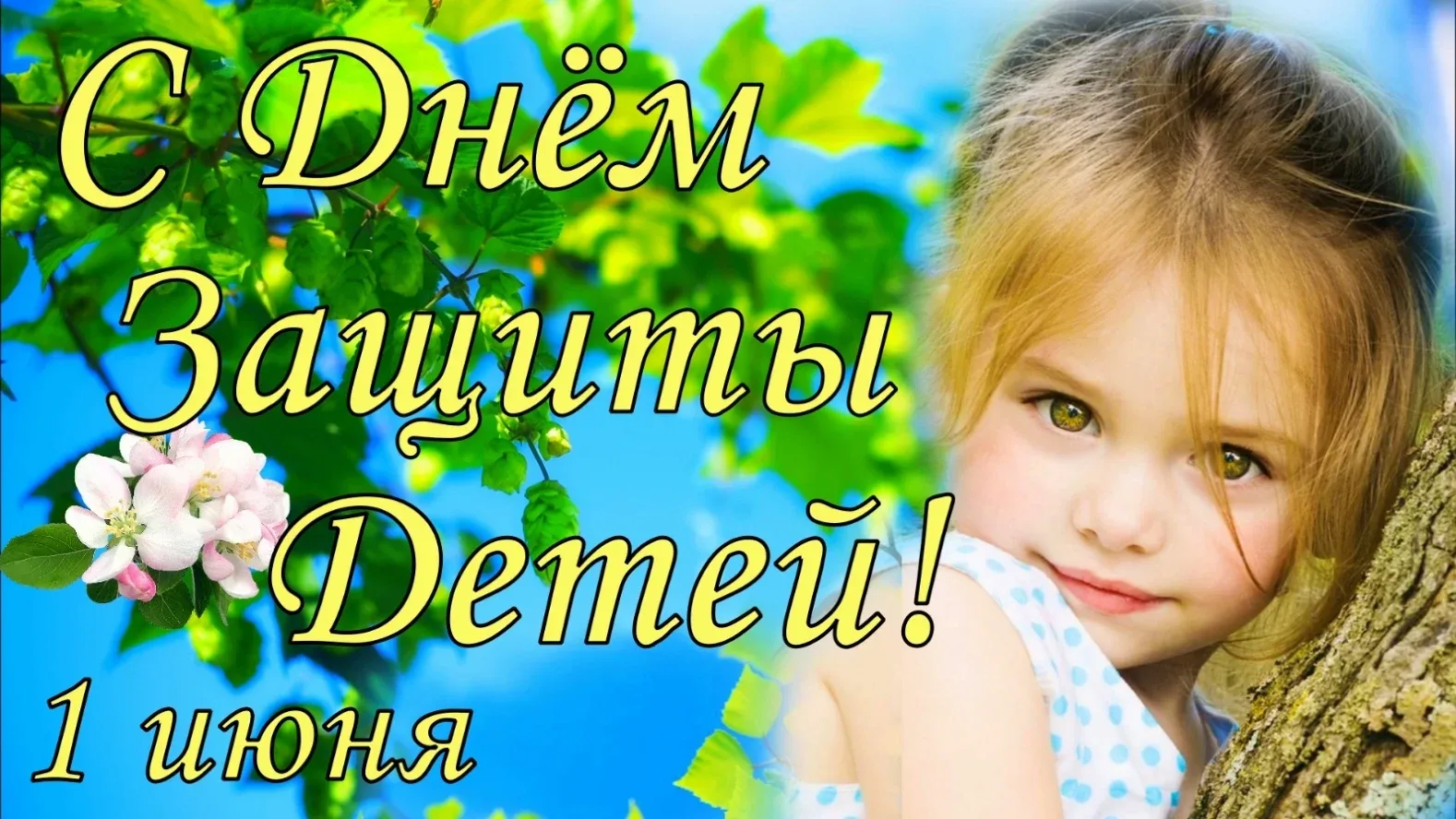 Администрация Кировского районаОтдел образованияИнформационно-методический центр Кировского района Санкт-ПетербургаИнформационная страница(июнь 2024 года)№Содержание работыДатаВремяМестоОтветственныйПовышение эффективности управления и оптимизация взаимодействия образовательных учрежденийПовышение эффективности управления и оптимизация взаимодействия образовательных учрежденийПовышение эффективности управления и оптимизация взаимодействия образовательных учрежденийПовышение эффективности управления и оптимизация взаимодействия образовательных учрежденийПовышение эффективности управления и оптимизация взаимодействия образовательных учрежденийПовышение эффективности управления и оптимизация взаимодействия образовательных учрежденийПлан совместных мероприятий отдела образования, ИМЦ и ОУПлан совместных мероприятий отдела образования, ИМЦ и ОУПлан совместных мероприятий отдела образования, ИМЦ и ОУПлан совместных мероприятий отдела образования, ИМЦ и ОУПлан совместных мероприятий отдела образования, ИМЦ и ОУПлан совместных мероприятий отдела образования, ИМЦ и ОУ1Районная выставка компьютерных работ, посвященная 300-летию Российской академии наук01.06-31.1201.06-31.12ЦИККоледа С.Э.Хазова С.И.2Работа ситуационного центра01.06-30.06(по особому графику ЕГЭ)01.06-30.06(по особому графику ЕГЭ)ЦИККоледа С.Э.Хазова С.И.3Подготовка аналитических материалов по итогам 2022-2023 учебного года по направлениям деятельности в течение месяцав течение месяцаИМЦСпециалисты ООСпециалисты ИМЦ4Подготовка районного августовского педагогического советав течение месяцав течение месяцаИМЦСпециалисты ООСпециалисты ИМЦ5Государственная итоговая аттестация обучающихся 9 и 11 классовпо установленному графикупо установленному графикуОУ - ППЭКоледа С.Э.Хазова С.И.Совещания и семинары директоров ОУСовещания и семинары директоров ОУСовещания и семинары директоров ОУСовещания и семинары директоров ОУСовещания и семинары директоров ОУСовещания и семинары директоров ОУСовещание руководителей ОУбудет сообщено дополнительнобудет сообщено дополнительнобудет сообщено дополнительноСтупак Ю.В.Совещания и семинары заместителей директоров ОУСовещания и семинары заместителей директоров ОУСовещания и семинары заместителей директоров ОУСовещания и семинары заместителей директоров ОУСовещания и семинары заместителей директоров ОУСовещания и семинары заместителей директоров ОУ1Совещания заместителей директоров по ИТ и ответственных за информатизациюбудет сообщено дополнительнобудет сообщено дополнительнобудет сообщено дополнительноХазова С.И.ИнформатизацияИнформатизацияИнформатизацияИнформатизацияИнформатизацияИнформатизация1Подготовка аналитических отчетовв течение месяцав течение месяцаИМЦХазова С.И.Суворова М.И.2Подготовка положений конкурсов на2024-2025 учебный годв течение месяцав течение месяцаИМЦСуворова М.И.Амбросова Е.Н.Ланцова Е.Б.Ермощенко М.Е.3Мониторинг готовности сайтов ОУк процедуре НОКОв течение месяцав течение месяцадистанционноСкробот Д.С.4Мониторинг заполненности данныхв АИСУ «Параграф ОУ»в течение месяцав течение месяцадистанционноДубров М.А.5Мониторинг учебных планов в АИСУ «Параграф ОУ»в течение месяцав течение месяцадистанционноДубров М.А.6Полугодовой мониторинг фактического и типового меню питания обучающихся начальных классов на сайтах ОУ(техническая папка food)в течение месяцав течение месяцадистанционноДубров М.А.7Подготовка к выгрузке и выгрузка данныхв ФРДОв течение месяцав течение месяцадистанционноДубров М.А.ЦОКОЦОКОЦОКОЦОКОЦОКОЦОКО1Тематические консультациидля представителей школ с показателями необъективности и с риском снижения образовательных результатов по формированию отчетов о результатах реализации антирисковых программ за период март-июнь 2024 годапо согласованиюпо согласованиюЦИКТушнова О.М.2Промежуточный мониторинг реализации районного плана мероприятийдля ШПН и ШРСОР13.06-21.0613.06-21.06ЦИКТушнова О.М.Организационно-методическое сопровождение молодых специалистовОрганизационно-методическое сопровождение молодых специалистовОрганизационно-методическое сопровождение молодых специалистовОрганизационно-методическое сопровождение молодых специалистовОрганизационно-методическое сопровождение молодых специалистовОрганизационно-методическое сопровождение молодых специалистов1Консультации для молодых специалистовпо согласованиюпо согласованиюИМЦТушнова О.М.Аттестация педагогических кадровАттестация педагогических кадровАттестация педагогических кадровАттестация педагогических кадровАттестация педагогических кадровАттестация педагогических кадров1Индивидуальные консультации по аттестации педагогических работников (по предварительной записи, телефон 753-79-37)вторник11.00-17.00ИМЦСохина А.Х.1Индивидуальные консультации по аттестации педагогических работников (по предварительной записи, телефон 753-79-37)четверг14.00-17.00ИМЦСохина А.Х.2Прием индивидуальных папок педагогов, подавших заявления на аттестациюсредапо графикуСПб ГКУ Центр аттестации и мониторингаСохина А.Х.3Выдача индивидуальных папок педагоговпо графикупо графикуИМЦСохина А.Х.Инновационная и опытно-экспериментальная работа ОУ Кировского районаИнновационная и опытно-экспериментальная работа ОУ Кировского районаИнновационная и опытно-экспериментальная работа ОУ Кировского районаИнновационная и опытно-экспериментальная работа ОУ Кировского районаИнновационная и опытно-экспериментальная работа ОУ Кировского районаИнновационная и опытно-экспериментальная работа ОУ Кировского районаИнновационная и опытно-экспериментальная работа ОУ Кировского районаИнновационная и опытно-экспериментальная работа ОУ Кировского района1Индивидуальные консультациипо вопросам реализации в ОУ инновационной деятельностипо предварительной записиfedorchyknmc@mail.ruпо предварительной записиfedorchyknmc@mail.ruпо предварительной записиfedorchyknmc@mail.ruпо предварительной записиfedorchyknmc@mail.ruИМЦФедорчук О.Ф. Ванина Э.В.2Индивидуальные собеседования сОУ и ДОУ района – опорными площадками развития системы образования Кировского района Санкт-Петербурга (второй год работы)по отдельному графику(по согласованию)по отдельному графику(по согласованию)по отдельному графику(по согласованию)по отдельному графику(по согласованию)ИМЦФедорчук О.Ф.Ванина Э.В.3Индивидуальные консультации по вопросам участия ОУ Кировского района в конкурсном отборе на присвоения статуса «Региональная стажировочная площадка»по согласованиюдо 21.06по согласованиюдо 21.06по согласованиюдо 21.06по согласованиюдо 21.06ИМЦФедорчук О.Ф.Ванина Э.В.4Индивидуальные консультации по вопросам участия ОУ Кировского района в конкурсном отборе на присвоения статуса «Региональная инновационная площадка» (ресурсный центр общего образования, ресурсный центр дополнительного образования )по согласованиюдо 30.06по согласованиюдо 30.06по согласованиюдо 30.06по согласованиюдо 30.06ИМЦФедорчук О.Ф.Ванина Э.В.Начальная школа и ГПДНачальная школа и ГПДНачальная школа и ГПДНачальная школа и ГПДНачальная школа и ГПДНачальная школа и ГПДНачальная школа и ГПДНачальная школа и ГПД1Индивидуальные консультации для учителей начальных классов по предварительной записи: nata7473@mail.ru03.0617.0603.0617.0603.0617.0615.00-17.00ИМЦЧернышова Н.С.ОРКСЭ и ОДНКНРОРКСЭ и ОДНКНРОРКСЭ и ОДНКНРОРКСЭ и ОДНКНРОРКСЭ и ОДНКНРОРКСЭ и ОДНКНРОРКСЭ и ОДНКНРОРКСЭ и ОДНКНР1Индивидуальные консультации для учителей по предварительной записи (sofronovaolga@mail.ru)04.0619.0604.0619.0604.0619.06по согласованиюОУ 493(каб. 203)Матвеева О.Н.МатематикаМатематикаМатематикаМатематикаМатематикаМатематикаМатематика1Индивидуальные консультациидля учителей математики(по предварительной записи)Индивидуальные консультациидля учителей математики(по предварительной записи)понедельникпонедельник16.00-17.00ИМЦФедорчук О.Ф.fedorchyknmc@mail.ru1Индивидуальные консультациидля учителей математики(по предварительной записи)Индивидуальные консультациидля учителей математики(по предварительной записи)четвергчетверг16.00-17.00ОУ 284Лапыгина О.В.lapygina@list.ru2Семинар-практикум «Особенности преподавания курса «Вероятность и статистика» в 11 классах» (часть 2)Семинар-практикум «Особенности преподавания курса «Вероятность и статистика» в 11 классах» (часть 2)10.0610.0611.00ИМЦФедорчук О.Ф.Ниренбург Т.Л.Информатика и ИКТИнформатика и ИКТИнформатика и ИКТИнформатика и ИКТИнформатика и ИКТИнформатика и ИКТИнформатика и ИКТИнформатика и ИКТ1Индивидуальные консультации для учителей информатикиИндивидуальные консультации для учителей информатикипо согласованию(tantam@mail.ru)по согласованию(tantam@mail.ru)по согласованию(tantam@mail.ru)ОУ 254Таммемяги Т.Н.Работа творческих/экспертных группРабота творческих/экспертных группРабота творческих/экспертных группРабота творческих/экспертных группРабота творческих/экспертных группРабота творческих/экспертных группРабота творческих/экспертных группРабота творческих/экспертных групп1Работа творческой группы «Подготовка к олимпиадам, ЕГЭ и ГИА». Подведение итоговРабота творческой группы «Подготовка к олимпиадам, ЕГЭ и ГИА». Подведение итоговв течение месяцав течение месяцав течение месяцаОУ 261Гупалова А.В.2Работа творческой группы «Реализация ФГОС в основной школе: информатика».Подведение итоговРабота творческой группы «Реализация ФГОС в основной школе: информатика».Подведение итоговв течение месяцав течение месяцав течение месяцаОУ 378Ключева Е.Е.История, обществознание и правоИстория, обществознание и правоИстория, обществознание и правоИстория, обществознание и правоИстория, обществознание и правоИстория, обществознание и правоИстория, обществознание и правоИстория, обществознание и право1Индивидуальные консультации для учителей истории (по предварительной записи kornils@yandex.ru)Индивидуальные консультации для учителей истории (по предварительной записи kornils@yandex.ru)05.0605.0612.00-13.00ОУ 503Корнилов С.В.2Индивидуальные консультации для учителей обществознания и права(по предварительной записиtikhomir-mariya@yandex.ru)Индивидуальные консультации для учителей обществознания и права(по предварительной записиtikhomir-mariya@yandex.ru)20.0620.0613.00-14.00ОУ 277Тихомирова М.С.3Тематическая консультация по планированию рабочих программ на новый учебный годТематическая консультация по планированию рабочих программ на новый учебный годВ течение месяцаВ течение месяца10.00-14.00ОУ 503ОУ 277Корнилов С.В.Тихомирова М.С.4Тематическая консультация «Реализация календарно-тематическое планирование по истории и обществознанию» с учетом особенностей ШССОРТематическая консультация «Реализация календарно-тематическое планирование по истории и обществознанию» с учетом особенностей ШССОРВ течение месяцаВ течение месяца10.00-14.00ОУ 503ОУ 277Корнилов С.В.Тихомирова М.С.Физика и астрономияФизика и астрономияФизика и астрономияФизика и астрономияФизика и астрономияФизика и астрономияФизика и астрономияФизика и астрономия1Информационно-методическое совещание РМО «Анализ организации и проведения ОГЭ. Основные проблемы. Итоги года. Планирование на 2024-2025 учебный год»Информационно-методическое совещание РМО «Анализ организации и проведения ОГЭ. Основные проблемы. Итоги года. Планирование на 2024-2025 учебный год»19.0612:0012:00ОУ 261Сорокина Е.Н.2Индивидуальные консультациипо предварительной записи sorokinaelena261@yandex.ruИндивидуальные консультациипо предварительной записи sorokinaelena261@yandex.ruИндивидуальные консультациипо предварительной записи sorokinaelena261@yandex.ruИндивидуальные консультациипо предварительной записи sorokinaelena261@yandex.ruИндивидуальные консультациипо предварительной записи sorokinaelena261@yandex.ruИндивидуальные консультациипо предварительной записи sorokinaelena261@yandex.ruИндивидуальные консультациипо предварительной записи sorokinaelena261@yandex.ruВ течение месяцаВ течение месяцаОУ 261ОУ 261Сорокина Е.Н.ХимияХимияХимияХимияХимияХимияХимияХимияХимияХимияХимияХимияХимия1Индивидуальные консультациидля учителей химии (по предварительной записи eaakuli4@mail.ru)Индивидуальные консультациидля учителей химии (по предварительной записи eaakuli4@mail.ru)Индивидуальные консультациидля учителей химии (по предварительной записи eaakuli4@mail.ru)Индивидуальные консультациидля учителей химии (по предварительной записи eaakuli4@mail.ru)Индивидуальные консультациидля учителей химии (по предварительной записи eaakuli4@mail.ru)в течение месяцав течение месяцав течение месяцав течение месяцаОУ 389ОУ 389Акулич Е.А.2Индивидуальная работа с педагогами из ОУ района, которые показали низкие результаты в ходе оценочных процедурИндивидуальная работа с педагогами из ОУ района, которые показали низкие результаты в ходе оценочных процедурИндивидуальная работа с педагогами из ОУ района, которые показали низкие результаты в ходе оценочных процедурИндивидуальная работа с педагогами из ОУ района, которые показали низкие результаты в ходе оценочных процедурИндивидуальная работа с педагогами из ОУ района, которые показали низкие результаты в ходе оценочных процедурв течение месяцав течение месяцав течение месяцав течение месяцаОУ 389ОУ 389Акулич Е.А.Биология, экологияБиология, экологияБиология, экологияБиология, экологияБиология, экологияБиология, экологияБиология, экологияБиология, экологияБиология, экологияБиология, экологияБиология, экологияБиология, экологияБиология, экология1Индивидуальные консультацииИндивидуальные консультацииИндивидуальные консультацииИндивидуальные консультацииИндивидуальные консультацииИндивидуальные консультации06.0606.0615.00-16.00ИМЦИМЦБаландина Н.Л.ГеографияГеографияГеографияГеографияГеографияГеографияГеографияГеографияГеографияГеографияГеографияГеографияГеография1Индивидуальные консультацииИндивидуальные консультацииИндивидуальные консультацииИндивидуальные консультацииИндивидуальные консультацииИндивидуальные консультации06.0606.0616.00-17.00ИМЦИМЦБаландина Н.Л.МузыкаМузыкаМузыкаМузыкаМузыкаМузыкаМузыкаМузыкаМузыкаМузыкаМузыкаМузыкаМузыка1Индивидуальные консультации для учителей музыки (по предварительной записиv.makhova@rambler.ru)Индивидуальные консультации для учителей музыки (по предварительной записиv.makhova@rambler.ru)Индивидуальные консультации для учителей музыки (по предварительной записиv.makhova@rambler.ru)Индивидуальные консультации для учителей музыки (по предварительной записиv.makhova@rambler.ru)Индивидуальные консультации для учителей музыки (по предварительной записиv.makhova@rambler.ru)Индивидуальные консультации для учителей музыки (по предварительной записиv.makhova@rambler.ru)04.0604.0615.00ОУ 282ОУ 282Махова В.А.2Тематическая консультация для молодых специалистов учителей музыки «Составление рабочих программ  по внеурочной деятельности» (по предварительной записи v.makhova@rambler.ru)Тематическая консультация для молодых специалистов учителей музыки «Составление рабочих программ  по внеурочной деятельности» (по предварительной записи v.makhova@rambler.ru)Тематическая консультация для молодых специалистов учителей музыки «Составление рабочих программ  по внеурочной деятельности» (по предварительной записи v.makhova@rambler.ru)Тематическая консультация для молодых специалистов учителей музыки «Составление рабочих программ  по внеурочной деятельности» (по предварительной записи v.makhova@rambler.ru)Тематическая консультация для молодых специалистов учителей музыки «Составление рабочих программ  по внеурочной деятельности» (по предварительной записи v.makhova@rambler.ru)Тематическая консультация для молодых специалистов учителей музыки «Составление рабочих программ  по внеурочной деятельности» (по предварительной записи v.makhova@rambler.ru)18.0618.0615.00ОУ 282ОУ 282Махова В.А.БиблиотекариБиблиотекариБиблиотекариБиблиотекариБиблиотекариБиблиотекариБиблиотекариБиблиотекариБиблиотекариБиблиотекариБиблиотекариБиблиотекариБиблиотекари1Индивидуальные консультацииИндивидуальные консультации14.0614.0614.0614.0614.0614.0611.00-16.00ИМЦИМЦПичугина А.Ф.2Заседание методического советаЗаседание методического совета07.0607.0607.0607.0607.0607.0611.00ИМЦИМЦПичугина А.Ф.Библиотекари ОУ 244, 387, 284, 397Повышение эффективности кадрового обеспечения образованияПовышение эффективности кадрового обеспечения образованияПовышение эффективности кадрового обеспечения образованияПовышение эффективности кадрового обеспечения образованияПовышение эффективности кадрового обеспечения образованияПовышение эффективности кадрового обеспечения образованияПовышение эффективности кадрового обеспечения образованияПовышение эффективности кадрового обеспечения образованияПовышение эффективности кадрового обеспечения образованияПовышение эффективности кадрового обеспечения образованияПовышение эффективности кадрового обеспечения образованияПовышение эффективности кадрового обеспечения образованияПовышение эффективности кадрового обеспечения образованияПовышение квалификации педагогических кадров ОУПовышение квалификации педагогических кадров ОУПовышение квалификации педагогических кадров ОУПовышение квалификации педагогических кадров ОУПовышение квалификации педагогических кадров ОУПовышение квалификации педагогических кадров ОУПовышение квалификации педагогических кадров ОУПовышение квалификации педагогических кадров ОУПовышение квалификации педагогических кадров ОУПовышение квалификации педагогических кадров ОУПовышение квалификации педагогических кадров ОУПовышение квалификации педагогических кадров ОУПовышение квалификации педагогических кадров ОУИМЦИМЦИМЦИМЦИМЦИМЦИМЦИМЦИМЦИМЦИМЦИМЦИМЦ1Подготовка отчетов по курсовой подготовке за 2023-2024 учебный годПодготовка отчетов по курсовой подготовке за 2023-2024 учебный годв течение месяцав течение месяцав течение месяцав течение месяцав течение месяцав течение месяцав течение месяцаИМЦИМЦНагорнова Н. С.2Прием и отбор заявок на обучение в СПбАППО в 2024 году (2-ое полугодие)Прием и отбор заявок на обучение в СПбАППО в 2024 году (2-ое полугодие)в течение месяцав течение месяцав течение месяцав течение месяцав течение месяцав течение месяцав течение месяцаИМЦИМЦНагорнова Н. С.Здоровьесозидающая деятельность ОУ. Инклюзивное образованиеЗдоровьесозидающая деятельность ОУ. Инклюзивное образованиеЗдоровьесозидающая деятельность ОУ. Инклюзивное образованиеЗдоровьесозидающая деятельность ОУ. Инклюзивное образованиеЗдоровьесозидающая деятельность ОУ. Инклюзивное образованиеЗдоровьесозидающая деятельность ОУ. Инклюзивное образованиеЗдоровьесозидающая деятельность ОУ. Инклюзивное образованиеЗдоровьесозидающая деятельность ОУ. Инклюзивное образованиеЗдоровьесозидающая деятельность ОУ. Инклюзивное образованиеЗдоровьесозидающая деятельность ОУ. Инклюзивное образованиеЗдоровьесозидающая деятельность ОУ. Инклюзивное образованиеЗдоровьесозидающая деятельность ОУ. Инклюзивное образованиеЗдоровьесозидающая деятельность ОУ. Инклюзивное образование1Индивидуальные консультации по вопросам реализации в ОУ здоровьесозидающей деятельности (по предварительной записиtvkot2010@mail.ru)Индивидуальные консультации по вопросам реализации в ОУ здоровьесозидающей деятельности (по предварительной записиtvkot2010@mail.ru)по согласованиюпо согласованиюпо согласованиюпо согласованиюпо согласованиюпо согласованиюпо согласованиюЦИК, каб. 27ЦИК, каб. 27Кот Т.В.2Индивидуальные консультации по вопросам участия ОУ и педагогов района в конкурсном движении здоровьесозидающей направленности (по предварительной записиtvkot2010@mail.ru)Индивидуальные консультации по вопросам участия ОУ и педагогов района в конкурсном движении здоровьесозидающей направленности (по предварительной записиtvkot2010@mail.ru)по согласованиюпо согласованиюпо согласованиюпо согласованиюпо согласованиюпо согласованиюпо согласованиюЦИК, каб. 27ЦИК, каб. 27Кот Т.В.Дети с ОВЗДети с ОВЗДети с ОВЗДети с ОВЗДети с ОВЗДети с ОВЗДети с ОВЗДети с ОВЗДети с ОВЗДети с ОВЗДети с ОВЗДети с ОВЗДети с ОВЗ1Консультации для педагогов, работающих с детьми с ОВЗКонсультации для педагогов, работающих с детьми с ОВЗв течение месяцав течение месяцав течение месяцав течение месяцав течение месяцав течение месяцав течение месяцаermoshenko_me@565.spb.ruermoshenko_me@565.spb.ruЕрмощенко М.Е.2Мониторинг потребностей педагогов, работающих с детьми с ОВЗМониторинг потребностей педагогов, работающих с детьми с ОВЗ15.06-28.0615.06-28.0615.06-28.0615.06-28.0615.06-28.0615.06-28.0615.06-28.06ermoshenko_me@565.spb.rusouvorova@kirov.spb.ruermoshenko_me@565.spb.rusouvorova@kirov.spb.ruЕрмощенко М.Е. Суворова М.И.ДДЮТДДЮТДДЮТДДЮТДДЮТДДЮТДДЮТДДЮТДДЮТДДЮТДДЮТДДЮТДДЮТМассовые мероприятия, фестивали, конкурсы для учащихся ОУМассовые мероприятия, фестивали, конкурсы для учащихся ОУМассовые мероприятия, фестивали, конкурсы для учащихся ОУМассовые мероприятия, фестивали, конкурсы для учащихся ОУМассовые мероприятия, фестивали, конкурсы для учащихся ОУМассовые мероприятия, фестивали, конкурсы для учащихся ОУМассовые мероприятия, фестивали, конкурсы для учащихся ОУМассовые мероприятия, фестивали, конкурсы для учащихся ОУМассовые мероприятия, фестивали, конкурсы для учащихся ОУМассовые мероприятия, фестивали, конкурсы для учащихся ОУМассовые мероприятия, фестивали, конкурсы для учащихся ОУМассовые мероприятия, фестивали, конкурсы для учащихся ОУМассовые мероприятия, фестивали, конкурсы для учащихся ОУ1Мероприятия ко Дню защиты детей в рамках Дня единых действийМероприятия ко Дню защиты детей в рамках Дня единых действий31.0531.0531.0531.0531.0531.0510.00-13.00ДДЮТГОЛ «ТаланТы тут!»(Ленинский пр. 133, к. 4)ДДЮТГОЛ «ТаланТы тут!»(Ленинский пр. 133, к. 4)Волобуева О.В.2Мероприятия ко Дню русского языка в рамках Дня единых действийМероприятия ко Дню русского языка в рамках Дня единых действий06.0606.0606.0606.0606.0606.0610.00-13.00ДДЮТГОЛ «ТаланТы тут!»(Ленинский пр. 133, к. 4)ДДЮТГОЛ «ТаланТы тут!»(Ленинский пр. 133, к. 4)Волобуева О.В.3Мероприятия ко Дню России в рамкахДня единых действийМероприятия ко Дню России в рамкахДня единых действий11.0611.0611.0611.0611.0611.0610.00-13.00ДДЮТГОЛ «ТаланТы тут!»(Ленинский пр. 133, к. 4)ДДЮТГОЛ «ТаланТы тут!»(Ленинский пр. 133, к. 4)Волобуева О.В.4Акция «Алое небо» ко Дню памяти и скорби в рамках Дня единых действийАкция «Алое небо» ко Дню памяти и скорби в рамках Дня единых действий21.0621.0621.0621.0621.0621.0610.00-11.00ДДЮТГОЛ «ТаланТы тут!»(Ленинский пр. 133, к. 4)ДДЮТГОЛ «ТаланТы тут!»(Ленинский пр. 133, к. 4)Волобуева О.В.Консультативно-методическая помощьКонсультативно-методическая помощьКонсультативно-методическая помощьКонсультативно-методическая помощьКонсультативно-методическая помощьКонсультативно-методическая помощьКонсультативно-методическая помощьКонсультативно-методическая помощьКонсультативно-методическая помощьКонсультативно-методическая помощьКонсультативно-методическая помощьКонсультативно-методическая помощьКонсультативно-методическая помощь1Индивидуальные консультации классных руководителей, председателей МО классных руководителейИндивидуальные консультации классных руководителей, председателей МО классных руководителейИндивидуальные консультации классных руководителей, председателей МО классных руководителейПо заявкамПо заявкамПо заявкамПо заявкамПо заявкамПо согласованиюДДЮТ(Ленинский пр. 133, к. 4каб.413)ДДЮТ(Ленинский пр. 133, к. 4каб.413)Ибрагимова Э.А.2Индивидуальные консультации заместителей директоров по ВР ОУИндивидуальные консультации заместителей директоров по ВР ОУИндивидуальные консультации заместителей директоров по ВР ОУПо заявкамПо заявкамПо заявкамПо заявкамПо заявкамПо согласованиюДДЮТ(Ленинский пр. 133, к. 4каб.413)ДДЮТ(Ленинский пр. 133, к. 4каб.413)Поплавская С.М.3Проведение консультаций для педагогов ДО и заведующих ОДОД по вопросам дополнительного образования детейПроведение консультаций для педагогов ДО и заведующих ОДОД по вопросам дополнительного образования детейПроведение консультаций для педагогов ДО и заведующих ОДОД по вопросам дополнительного образования детей03.0603.0603.0603.0603.06По согласованиюДДЮТ(Ленинский пр. 133, к. 4каб.306)ДДЮТ(Ленинский пр. 133, к. 4каб.306)Кишева А.А.4Проведение консультаций для педагогов заведующих ДОУ и старших воспитателей по вопросам сертифицированных программПроведение консультаций для педагогов заведующих ДОУ и старших воспитателей по вопросам сертифицированных программПроведение консультаций для педагогов заведующих ДОУ и старших воспитателей по вопросам сертифицированных программ24.0624.0624.0624.0624.06По согласованиюДДЮТ(Ленинский пр. 133, к. 4каб.306)ДДЮТ(Ленинский пр. 133, к. 4каб.306)Кишева А.А.ЦДЮТТЦДЮТТЦДЮТТЦДЮТТЦДЮТТЦДЮТТЦДЮТТЦДЮТТЦДЮТТЦДЮТТЦДЮТТЦДЮТТЦДЮТТУчебно-воспитательные мероприятия для образовательных учреждений района по предупреждению детскогодорожно-транспортного травматизма и безопасности дорожного движенияУчебно-воспитательные мероприятия для образовательных учреждений района по предупреждению детскогодорожно-транспортного травматизма и безопасности дорожного движенияУчебно-воспитательные мероприятия для образовательных учреждений района по предупреждению детскогодорожно-транспортного травматизма и безопасности дорожного движенияУчебно-воспитательные мероприятия для образовательных учреждений района по предупреждению детскогодорожно-транспортного травматизма и безопасности дорожного движенияУчебно-воспитательные мероприятия для образовательных учреждений района по предупреждению детскогодорожно-транспортного травматизма и безопасности дорожного движенияУчебно-воспитательные мероприятия для образовательных учреждений района по предупреждению детскогодорожно-транспортного травматизма и безопасности дорожного движенияУчебно-воспитательные мероприятия для образовательных учреждений района по предупреждению детскогодорожно-транспортного травматизма и безопасности дорожного движенияУчебно-воспитательные мероприятия для образовательных учреждений района по предупреждению детскогодорожно-транспортного травматизма и безопасности дорожного движенияУчебно-воспитательные мероприятия для образовательных учреждений района по предупреждению детскогодорожно-транспортного травматизма и безопасности дорожного движенияУчебно-воспитательные мероприятия для образовательных учреждений района по предупреждению детскогодорожно-транспортного травматизма и безопасности дорожного движенияУчебно-воспитательные мероприятия для образовательных учреждений района по предупреждению детскогодорожно-транспортного травматизма и безопасности дорожного движенияУчебно-воспитательные мероприятия для образовательных учреждений района по предупреждению детскогодорожно-транспортного травматизма и безопасности дорожного движенияУчебно-воспитательные мероприятия для образовательных учреждений района по предупреждению детскогодорожно-транспортного травматизма и безопасности дорожного движения11«Лето. Безопасный отдых» игровая познавательная программа по БДД«Лето. Безопасный отдых» игровая познавательная программа по БДД«Лето. Безопасный отдых» игровая познавательная программа по БДДпонедельникпятница(по графику)понедельникпятница(по графику)понедельникпятница(по графику)понедельникпятница(по графику)11.00ЦДЮТТМамина Е.А.Журавлева Е.А.Диканская Н.Е.Мамина Е.А.Журавлева Е.А.Диканская Н.Е.ГОЛ № 284ГОЛ № 284ГОЛ № 28431.0531.0531.0531.0511.00ЦДЮТТМамина Е.А.Журавлева Е.А.Диканская Н.Е.Мамина Е.А.Журавлева Е.А.Диканская Н.Е.ГОЛ № 378ГОЛ № 378ГОЛ № 37803.0603.0603.0603.0611.00ЦДЮТТМамина Е.А.Журавлева Е.А.Диканская Н.Е.Мамина Е.А.Журавлева Е.А.Диканская Н.Е.ГОЛ № 397ГОЛ № 397ГОЛ № 39707.0607.0607.0607.0611.00ЦДЮТТМамина Е.А.Журавлева Е.А.Диканская Н.Е.Мамина Е.А.Журавлева Е.А.Диканская Н.Е.ГОЛ № 481ГОЛ № 481ГОЛ № 48110.0610.0610.0610.0611.00ЦДЮТТМамина Е.А.Журавлева Е.А.Диканская Н.Е.Мамина Е.А.Журавлева Е.А.Диканская Н.Е.ГОЛ № 504ГОЛ № 504ГОЛ № 50414.0614.0614.0614.0611.00ЦДЮТТМамина Е.А.Журавлева Е.А.Диканская Н.Е.Мамина Е.А.Журавлева Е.А.Диканская Н.Е.ГОЛ № 506ГОЛ № 506ГОЛ № 50617.0617.0617.0617.0611.00ЦДЮТТМамина Е.А.Журавлева Е.А.Диканская Н.Е.Мамина Е.А.Журавлева Е.А.Диканская Н.Е.ДДЮТ+ ГОЛ № 538ДДЮТ+ ГОЛ № 538ДДЮТ+ ГОЛ № 53821.0621.0621.0621.0611.00ЦДЮТТМамина Е.А.Журавлева Е.А.Диканская Н.Е.Мамина Е.А.Журавлева Е.А.Диканская Н.Е.ГОЛ № 261ГОЛ № 261ГОЛ № 26124.0624.0624.0624.0611.00ЦДЮТТМамина Е.А.Журавлева Е.А.Диканская Н.Е.Мамина Е.А.Журавлева Е.А.Диканская Н.Е.22«Даже когда отдыхаем, БДД соблюдаем!»  познавательная программа по БДД для учащихся начальной школы«Даже когда отдыхаем, БДД соблюдаем!»  познавательная программа по БДД для учащихся начальной школы«Даже когда отдыхаем, БДД соблюдаем!»  познавательная программа по БДД для учащихся начальной школывторникчетверг(по графику)вторникчетверг(по графику)вторникчетверг(по графику)вторникчетверг(по графику)11:0015:00на базе ГБОУБасов В.В.Басов В.В.ГОЛ № 397ГОЛ № 397ГОЛ № 39730.0530.0530.0530.0511.00ОУ № 397Басов В.В.Басов В.В.ГОЛ № 481ГОЛ № 481ГОЛ № 48104.0604.0604.0604.0615.00ОУ № 481Басов В.В.Басов В.В.ГОЛ № 504ГОЛ № 504ГОЛ № 50406.0606.0606.0606.0611.00ОУ № 504Басов В.В.Басов В.В.ГОЛ № 506ГОЛ № 506ГОЛ № 50611.0611.0611.0611.0615.00ОУ № 506Басов В.В.Басов В.В.ДДЮТ+ГОЛ № 538ДДЮТ+ГОЛ № 538ДДЮТ+ГОЛ № 53813.0613.0613.0613.0611.00ДДЮТ+ОУ № 538Басов В.В.Басов В.В.ГОЛ № 261ГОЛ № 261ГОЛ № 26118.0618.0618.0618.0615.00ОУ № 261Басов В.В.Басов В.В.ГОЛ № 284ГОЛ № 284ГОЛ № 28420.0620.0620.0620.0611.00ОУ № 284Басов В.В.Басов В.В.ГОЛ № 378ГОЛ № 378ГОЛ № 37825.0625.0625.0625.0616.00ОУ № 378Басов В.В.Басов В.В.33Интерактивные занятия «Дорожная азбука» для учащихся начальной школы с участием школьных отрядов ЮИД, с использованием мобильного автоклассаИнтерактивные занятия «Дорожная азбука» для учащихся начальной школы с участием школьных отрядов ЮИД, с использованием мобильного автоклассаИнтерактивные занятия «Дорожная азбука» для учащихся начальной школы с участием школьных отрядов ЮИД, с использованием мобильного автоклассапонедельниквторник(по графику)понедельниквторник(по графику)понедельниквторник(по графику)понедельниквторник(по графику)11.00на базе ГБОУБычкова Е.Н.Комиссаренко В.Ю.Бычкова Е.Н.Комиссаренко В.Ю.ГОЛ № 378ГОЛ № 378ГОЛ № 37803.0603.0603.0603.0611.00ОУ № 378Бычкова Е.Н.Комиссаренко В.Ю.Бычкова Е.Н.Комиссаренко В.Ю.ГОЛ № 397ГОЛ № 397ГОЛ № 39704.0604.0604.0604.0611.00ОУ № 397Бычкова Е.Н.Комиссаренко В.Ю.Бычкова Е.Н.Комиссаренко В.Ю.ГОЛ № 481ГОЛ № 481ГОЛ № 48110.0610.0610.0610.0611.00ОУ № 481Бычкова Е.Н.Комиссаренко В.Ю.Бычкова Е.Н.Комиссаренко В.Ю.ГОЛ № 504ГОЛ № 504ГОЛ № 50411.0611.0611.0611.0611.00ОУ № 504Бычкова Е.Н.Комиссаренко В.Ю.Бычкова Е.Н.Комиссаренко В.Ю.ГОЛ № 506ГОЛ № 506ГОЛ № 50617.0617.0617.0617.0611.00ОУ № 506Бычкова Е.Н.Комиссаренко В.Ю.Бычкова Е.Н.Комиссаренко В.Ю.ДДЮТ+ ГОЛ № 538ДДЮТ+ ГОЛ № 538ДДЮТ+ ГОЛ № 53818.0618.0618.0618.0611.00ДДЮТ+ ОУ № 538Бычкова Е.Н.Комиссаренко В.Ю.Бычкова Е.Н.Комиссаренко В.Ю.ГОЛ № 261ГОЛ № 261ГОЛ № 26124.0624.0624.0624.0611.00ОУ № 261Бычкова Е.Н.Комиссаренко В.Ю.Бычкова Е.Н.Комиссаренко В.Ю.ГОЛ № 284ГОЛ № 284ГОЛ № 28425.0625.0625.0625.0611.00ОУ № 284Бычкова Е.Н.Комиссаренко В.Ю.Бычкова Е.Н.Комиссаренко В.Ю.44Публикация в группе ВК «Проверь себя!»Публикация в группе ВК «Проверь себя!»Публикация в группе ВК «Проверь себя!»понедельникпонедельникпонедельникпонедельник12.00https://vk.com/club71325820 Логинова Н.В.Логинова Н.В.55Интерактивные занятия «Занимательно о БДД»Интерактивные занятия «Занимательно о БДД»Интерактивные занятия «Занимательно о БДД»четвергчетвергчетвергчетверг12.00https://vk.com/club71325820Логинова Н.В.Логинова Н.В.66Городская акция «Безопасные каникулы или Здравствуй, лето!»Городская акция «Безопасные каникулы или Здравствуй, лето!»Городская акция «Безопасные каникулы или Здравствуй, лето!»21.05-21.0621.05-21.0621.05-21.0621.05-21.0621.05-21.06ОУЛогинова Н.В.Логинова Н.В.Учебно-воспитательные мероприятия ЦДЮТТ  для учащихся  ОУ районаУчебно-воспитательные мероприятия ЦДЮТТ  для учащихся  ОУ районаУчебно-воспитательные мероприятия ЦДЮТТ  для учащихся  ОУ районаУчебно-воспитательные мероприятия ЦДЮТТ  для учащихся  ОУ районаУчебно-воспитательные мероприятия ЦДЮТТ  для учащихся  ОУ районаУчебно-воспитательные мероприятия ЦДЮТТ  для учащихся  ОУ районаУчебно-воспитательные мероприятия ЦДЮТТ  для учащихся  ОУ районаУчебно-воспитательные мероприятия ЦДЮТТ  для учащихся  ОУ районаУчебно-воспитательные мероприятия ЦДЮТТ  для учащихся  ОУ районаУчебно-воспитательные мероприятия ЦДЮТТ  для учащихся  ОУ районаУчебно-воспитательные мероприятия ЦДЮТТ  для учащихся  ОУ районаУчебно-воспитательные мероприятия ЦДЮТТ  для учащихся  ОУ районаУчебно-воспитательные мероприятия ЦДЮТТ  для учащихся  ОУ района11Игровая развлекательная программа«Здравствуй, лето»Игровая развлекательная программа«Здравствуй, лето»Игровая развлекательная программа«Здравствуй, лето»01.0601.0601.0601.0611.00Садим. 9 январяХавренкова Е.Б.Хавренкова Е.Б.22«На что и клад, когда в семье лад» – игровая познавательная программа для уч-ся ГОЛ«На что и клад, когда в семье лад» – игровая познавательная программа для уч-ся ГОЛ«На что и клад, когда в семье лад» – игровая познавательная программа для уч-ся ГОЛАбузгалиева Д.М.Диканская Н.Е.Бычкова Е.Н.Журавлева Е.С.Абузгалиева Д.М.Диканская Н.Е.Бычкова Е.Н.Журавлева Е.С.ГОЛ № 284ГОЛ № 284ГОЛ № 28404.0604.0604.0604.0611.00ЦДЮТТАбузгалиева Д.М.Диканская Н.Е.Бычкова Е.Н.Журавлева Е.С.Абузгалиева Д.М.Диканская Н.Е.Бычкова Е.Н.Журавлева Е.С.ГОЛ № 378ГОЛ № 378ГОЛ № 37806.0606.0606.0606.0611.00ЦДЮТТАбузгалиева Д.М.Диканская Н.Е.Бычкова Е.Н.Журавлева Е.С.Абузгалиева Д.М.Диканская Н.Е.Бычкова Е.Н.Журавлева Е.С.ГОЛ № 397ГОЛ № 397ГОЛ № 39711.0611.0611.0611.0611.00ЦДЮТТАбузгалиева Д.М.Диканская Н.Е.Бычкова Е.Н.Журавлева Е.С.Абузгалиева Д.М.Диканская Н.Е.Бычкова Е.Н.Журавлева Е.С.ГОЛ № 481ГОЛ № 481ГОЛ № 48118.0618.0618.0618.0611.00ЦДЮТТАбузгалиева Д.М.Диканская Н.Е.Бычкова Е.Н.Журавлева Е.С.Абузгалиева Д.М.Диканская Н.Е.Бычкова Е.Н.Журавлева Е.С.ГОЛ № 504ГОЛ № 504ГОЛ № 50420.0620.0620.0620.0611.00ЦДЮТТАбузгалиева Д.М.Диканская Н.Е.Бычкова Е.Н.Журавлева Е.С.Абузгалиева Д.М.Диканская Н.Е.Бычкова Е.Н.Журавлева Е.С.ГОЛ № 506ГОЛ № 506ГОЛ № 50625.0625.0625.0625.0611.00ЦДЮТТАбузгалиева Д.М.Диканская Н.Е.Бычкова Е.Н.Журавлева Е.С.Абузгалиева Д.М.Диканская Н.Е.Бычкова Е.Н.Журавлева Е.С.ГОЛ № 538ГОЛ № 538ГОЛ № 53827.0627.0627.0627.0611.00ЦДЮТТАбузгалиева Д.М.Диканская Н.Е.Бычкова Е.Н.Журавлева Е.С.Абузгалиева Д.М.Диканская Н.Е.Бычкова Е.Н.Журавлева Е.С.33Интерактивные занятия «Человек. Земля. Вселенная». ГОЛИнтерактивные занятия «Человек. Земля. Вселенная». ГОЛИнтерактивные занятия «Человек. Земля. Вселенная». ГОЛпо графикупо графикупо графикупо графикуЦДЮТТОношко О.С.Прокопенко М.В.Кириллов А.К.Мурылева А.В.Оношко О.С.Прокопенко М.В.Кириллов А.К.Мурылева А.В.ГОЛ № 378ГОЛ № 378ГОЛ № 37805.0605.0605.0605.0611.00ЦДЮТТОношко О.С.Прокопенко М.В.Кириллов А.К.Мурылева А.В.Оношко О.С.Прокопенко М.В.Кириллов А.К.Мурылева А.В.ГОЛ № 397ГОЛ № 397ГОЛ № 39706.0606.0606.0606.0611.00ЦДЮТТОношко О.С.Прокопенко М.В.Кириллов А.К.Мурылева А.В.Оношко О.С.Прокопенко М.В.Кириллов А.К.Мурылева А.В.ГОЛ № 481ГОЛ № 481ГОЛ № 48113.0613.0613.0613.0611.00ЦДЮТТОношко О.С.Прокопенко М.В.Кириллов А.К.Мурылева А.В.Оношко О.С.Прокопенко М.В.Кириллов А.К.Мурылева А.В.ГОЛ № 504ГОЛ № 504ГОЛ № 50419.0619.0619.0619.0611.00ЦДЮТТОношко О.С.Прокопенко М.В.Кириллов А.К.Мурылева А.В.Оношко О.С.Прокопенко М.В.Кириллов А.К.Мурылева А.В.ГОЛ № 506ГОЛ № 506ГОЛ № 50620.0620.0620.0620.0611.00ЦДЮТТОношко О.С.Прокопенко М.В.Кириллов А.К.Мурылева А.В.Оношко О.С.Прокопенко М.В.Кириллов А.К.Мурылева А.В.ДДЮТ+ГОЛ №538ДДЮТ+ГОЛ №538ДДЮТ+ГОЛ №53826.0626.0626.0626.0611.00ЦДЮТТОношко О.С.Прокопенко М.В.Кириллов А.К.Мурылева А.В.Оношко О.С.Прокопенко М.В.Кириллов А.К.Мурылева А.В.Конкурсы, соревнования, выставки ЦДЮТТ для воспитанников и учащихся ОУКонкурсы, соревнования, выставки ЦДЮТТ для воспитанников и учащихся ОУКонкурсы, соревнования, выставки ЦДЮТТ для воспитанников и учащихся ОУКонкурсы, соревнования, выставки ЦДЮТТ для воспитанников и учащихся ОУКонкурсы, соревнования, выставки ЦДЮТТ для воспитанников и учащихся ОУКонкурсы, соревнования, выставки ЦДЮТТ для воспитанников и учащихся ОУКонкурсы, соревнования, выставки ЦДЮТТ для воспитанников и учащихся ОУКонкурсы, соревнования, выставки ЦДЮТТ для воспитанников и учащихся ОУКонкурсы, соревнования, выставки ЦДЮТТ для воспитанников и учащихся ОУКонкурсы, соревнования, выставки ЦДЮТТ для воспитанников и учащихся ОУКонкурсы, соревнования, выставки ЦДЮТТ для воспитанников и учащихся ОУКонкурсы, соревнования, выставки ЦДЮТТ для воспитанников и учащихся ОУКонкурсы, соревнования, выставки ЦДЮТТ для воспитанников и учащихся ОУ11Региональный  шахматный командный фестиваль   «Летние Надежды 2024»Региональный  шахматный командный фестиваль   «Летние Надежды 2024»Региональный  шахматный командный фестиваль   «Летние Надежды 2024»03-11.0603-11.0603-11.0603-11.0611.00-21.00ГБОУ школа-интернат№ 2Нейзберг Г.А.Нейзберг Г.А.22Открытый районный выставка-конкурс  семейного творчества,  в том числе для детей с ограниченными возможностями здоровья,  «Семья – любви великой царство»Открытый районный выставка-конкурс  семейного творчества,  в том числе для детей с ограниченными возможностями здоровья,  «Семья – любви великой царство»Открытый районный выставка-конкурс  семейного творчества,  в том числе для детей с ограниченными возможностями здоровья,  «Семья – любви великой царство»15.05-08.07https://vk.com/club21424073415.05-08.07https://vk.com/club21424073415.05-08.07https://vk.com/club21424073415.05-08.07https://vk.com/club21424073415.05-08.07https://vk.com/club214240734ЦДЮТТЛевшина В.В.Гультяева Е.АЛевшина В.В.Гультяева Е.АМетодическое сопровождение ОУМетодическое сопровождение ОУМетодическое сопровождение ОУМетодическое сопровождение ОУМетодическое сопровождение ОУМетодическое сопровождение ОУМетодическое сопровождение ОУМетодическое сопровождение ОУМетодическое сопровождение ОУМетодическое сопровождение ОУМетодическое сопровождение ОУМетодическое сопровождение ОУМетодическое сопровождение ОУ11Консультации для лиц, ответственных по БДД в ОУ по вопросам организации работы по пропаганде БДДКонсультации для лиц, ответственных по БДД в ОУ по вопросам организации работы по пропаганде БДДКонсультации для лиц, ответственных по БДД в ОУ по вопросам организации работы по пропаганде БДДпонедельникчетвергпонедельникчетвергпонедельникчетвергпонедельникчетверг14.00-17.00ЦДЮТТЯсинская Е.С.Ясинская Е.С.ГБОУ лицей 389 «Центр экологического образования»ГБОУ лицей 389 «Центр экологического образования»ГБОУ лицей 389 «Центр экологического образования»ГБОУ лицей 389 «Центр экологического образования»ГБОУ лицей 389 «Центр экологического образования»ГБОУ лицей 389 «Центр экологического образования»ГБОУ лицей 389 «Центр экологического образования»ГБОУ лицей 389 «Центр экологического образования»ГБОУ лицей 389 «Центр экологического образования»ГБОУ лицей 389 «Центр экологического образования»ГБОУ лицей 389 «Центр экологического образования»ГБОУ лицей 389 «Центр экологического образования»ГБОУ лицей 389 «Центр экологического образования»11Экскурсии по заявкам ОУ Кировского районаЭкскурсии по заявкам ОУ Кировского районаЭкскурсии по заявкам ОУ Кировского районаВ течение месяцаВ течение месяцаВ течение месяцаВ течение месяцаЗаявки в понедельник и вторник с 11.00 до 16.00 по телефону(812) 783-53-12ОУ 389«ЦЭО»Стешина О.А.Стешина О.А.ЦППСЦППСЦППСЦППСЦППСЦППСЦППСЦППСЦППСЦППСЦППСЦППСЦППССпециалисты службы сопровождения ЦППССпециалисты службы сопровождения ЦППССпециалисты службы сопровождения ЦППССпециалисты службы сопровождения ЦППССпециалисты службы сопровождения ЦППССпециалисты службы сопровождения ЦППССпециалисты службы сопровождения ЦППССпециалисты службы сопровождения ЦППССпециалисты службы сопровождения ЦППССпециалисты службы сопровождения ЦППССпециалисты службы сопровождения ЦППССпециалисты службы сопровождения ЦППССпециалисты службы сопровождения ЦППС1Индивидуальное консультирование педагогов ОУ по организационно-методической и психолого-педагогической работеИндивидуальное консультирование педагогов ОУ по организационно-методической и психолого-педагогической работеИндивидуальное консультирование педагогов ОУ по организационно-методической и психолого-педагогической работепонедельник вторник пятницапонедельник вторник пятницапонедельник вторник пятницапонедельник вторник пятницапонедельник вторник пятницаПо записи 11.00-17.00ЦППСЦППСШелонина Т.В. Зеленина И.Н. Коваленко Н.В. Камакина О.Л.2Индивидуальное консультирование обучающихся ОУ района, педагогов и родителейИндивидуальное консультирование обучающихся ОУ района, педагогов и родителейИндивидуальное консультирование обучающихся ОУ района, педагогов и родителейежедневноежедневноежедневноежедневноежедневно09.30-18.00ЦППСЦППССпециалисты ЦППС3Проведение интерактивных занятий «Учимся взаимопониманию», «Здоровому все здорово» с воспитанниками оздоровительных лагерей, созданных на базе ОУ Кировского районаПроведение интерактивных занятий «Учимся взаимопониманию», «Здоровому все здорово» с воспитанниками оздоровительных лагерей, созданных на базе ОУ Кировского районаПроведение интерактивных занятий «Учимся взаимопониманию», «Здоровому все здорово» с воспитанниками оздоровительных лагерей, созданных на базе ОУ Кировского районаежедневноежедневноежедневноежедневноежедневно09.30-15.00ЦППС                     ОУ районаЦППС                     ОУ районаСпециалисты ЦППС4Проведение занятий с детьми по дополнительным общеобразовательным общеразвивающим программам «От улыбки станет всем светлей», «Учимся играя» в дежурных ДОУ Кировского районаПроведение занятий с детьми по дополнительным общеобразовательным общеразвивающим программам «От улыбки станет всем светлей», «Учимся играя» в дежурных ДОУ Кировского районаПроведение занятий с детьми по дополнительным общеобразовательным общеразвивающим программам «От улыбки станет всем светлей», «Учимся играя» в дежурных ДОУ Кировского районаежедневноежедневноежедневноежедневноежедневно09.30-15.00ЦППСЦППССпециалисты ЦППСПедагоги-психологи ОУПедагоги-психологи ОУПедагоги-психологи ОУПедагоги-психологи ОУПедагоги-психологи ОУПедагоги-психологи ОУПедагоги-психологи ОУПедагоги-психологи ОУПедагоги-психологи ОУПедагоги-психологи ОУПедагоги-психологи ОУПедагоги-психологи ОУПедагоги-психологи ОУ1Индивидуальное консультирование педагогов-психологов ОУ по вопросам подготовки к аттестации, программного обеспечения деятельности специалиста, делопроизводства и документооборотаИндивидуальное консультирование педагогов-психологов ОУ по вопросам подготовки к аттестации, программного обеспечения деятельности специалиста, делопроизводства и документооборотаИндивидуальное консультирование педагогов-психологов ОУ по вопросам подготовки к аттестации, программного обеспечения деятельности специалиста, делопроизводства и документооборотаежедневноежедневноежедневноежедневноежедневно10.00-13.00ЦППСЦППСШелонина Т.В.Логопеды ОУ, дефектологи ОУЛогопеды ОУ, дефектологи ОУЛогопеды ОУ, дефектологи ОУЛогопеды ОУ, дефектологи ОУЛогопеды ОУ, дефектологи ОУЛогопеды ОУ, дефектологи ОУЛогопеды ОУ, дефектологи ОУЛогопеды ОУ, дефектологи ОУЛогопеды ОУ, дефектологи ОУЛогопеды ОУ, дефектологи ОУЛогопеды ОУ, дефектологи ОУЛогопеды ОУ, дефектологи ОУ1Индивидуальные консультации для учителей-логопедов, учителей-дефектологов ОУ и ДОУИндивидуальные консультации для учителей-логопедов, учителей-дефектологов ОУ и ДОУИндивидуальные консультации для учителей-логопедов, учителей-дефектологов ОУ и ДОУвторниквторниквторниквторниквторникпо согласованиюЦППСЦППСКоваленко Н.В.ТПМПК ОУ (Территориальная психолого-медико-педагогическая комиссия)ТПМПК ОУ (Территориальная психолого-медико-педагогическая комиссия)ТПМПК ОУ (Территориальная психолого-медико-педагогическая комиссия)ТПМПК ОУ (Территориальная психолого-медико-педагогическая комиссия)ТПМПК ОУ (Территориальная психолого-медико-педагогическая комиссия)ТПМПК ОУ (Территориальная психолого-медико-педагогическая комиссия)ТПМПК ОУ (Территориальная психолого-медико-педагогическая комиссия)ТПМПК ОУ (Территориальная психолого-медико-педагогическая комиссия)ТПМПК ОУ (Территориальная психолого-медико-педагогическая комиссия)ТПМПК ОУ (Территориальная психолого-медико-педагогическая комиссия)ТПМПК ОУ (Территориальная психолого-медико-педагогическая комиссия)ТПМПК ОУ (Территориальная психолого-медико-педагогическая комиссия)ТПМПК ОУ (Территориальная психолого-медико-педагогическая комиссия)1Диагностика и подготовка к ТПМПКДиагностика и подготовка к ТПМПКДиагностика и подготовка к ТПМПКежедневно (запись ежедневно по тел. 246-29-53)ежедневно (запись ежедневно по тел. 246-29-53)ежедневно (запись ежедневно по тел. 246-29-53)ежедневно (запись ежедневно по тел. 246-29-53)ежедневно (запись ежедневно по тел. 246-29-53)09.30-20.00ЦППСЦППССпециалисты ЦППС2Заседание ТПМПК ОУЗаседание ТПМПК ОУЗаседание ТПМПК ОУ05.0619.0605.0619.0605.0619.0605.0619.0605.0619.0610.00-18.00ЦППСЦППСКоваленко Н.В.Кузнецова О.П.Долганова С.Р.Близниченко О.С.3Заседание ТПМПК ДОУЗаседание ТПМПК ДОУЗаседание ТПМПК ДОУ06.0613.0606.0613.0606.0613.0606.0613.0606.0613.0613.00-18.00ЦППСЦППСКоваленко Н.В.Полакайнен С.АКузнецова О.П.Близниченко О.С.Работа с детьми-инвалидамиРабота с детьми-инвалидамиРабота с детьми-инвалидамиРабота с детьми-инвалидамиРабота с детьми-инвалидамиРабота с детьми-инвалидамиРабота с детьми-инвалидамиРабота с детьми-инвалидамиРабота с детьми-инвалидамиРабота с детьми-инвалидамиРабота с детьми-инвалидамиРабота с детьми-инвалидамиРабота с детьми-инвалидами1Консультирование родителей (законных представителей) детей-инвалидов по составлению перечня ИПРАКонсультирование родителей (законных представителей) детей-инвалидов по составлению перечня ИПРАКонсультирование родителей (законных представителей) детей-инвалидов по составлению перечня ИПРАпонедельникпонедельникпонедельникпонедельникпонедельник9.30-12.00ЦППСЦППСКоваленко Н.В.Полакайнен С.А.Близниченко О.С.1Консультирование родителей (законных представителей) детей-инвалидов по составлению перечня ИПРАКонсультирование родителей (законных представителей) детей-инвалидов по составлению перечня ИПРАКонсультирование родителей (законных представителей) детей-инвалидов по составлению перечня ИПРАчетвергчетвергчетвергчетвергчетверг18.00-19.30ЦППСЦППСКоваленко Н.В.Полакайнен С.А.Близниченко О.С.Организация и проведение мероприятий профилактики правонарушений несовершеннолетнихОрганизация и проведение мероприятий профилактики правонарушений несовершеннолетнихОрганизация и проведение мероприятий профилактики правонарушений несовершеннолетнихОрганизация и проведение мероприятий профилактики правонарушений несовершеннолетнихОрганизация и проведение мероприятий профилактики правонарушений несовершеннолетнихОрганизация и проведение мероприятий профилактики правонарушений несовершеннолетнихОрганизация и проведение мероприятий профилактики правонарушений несовершеннолетнихОрганизация и проведение мероприятий профилактики правонарушений несовершеннолетнихОрганизация и проведение мероприятий профилактики правонарушений несовершеннолетнихОрганизация и проведение мероприятий профилактики правонарушений несовершеннолетнихОрганизация и проведение мероприятий профилактики правонарушений несовершеннолетнихОрганизация и проведение мероприятий профилактики правонарушений несовершеннолетнихОрганизация и проведение мероприятий профилактики правонарушений несовершеннолетних1Социально-педагогическая информация ОУ Кировского района о неблагополучных семьяхСоциально-педагогическая информация ОУ Кировского района о неблагополучных семьяхСоциально-педагогическая информация ОУ Кировского района о неблагополучных семьяхежемесячноежемесячноежемесячноежемесячноежемесячно10.00-18.00ЦППСЦППСШелонина Т.В.Николаева Т.В.2Индивидуальное консультирование участников образовательного процесса по проблемам деструктивного поведенияИндивидуальное консультирование участников образовательного процесса по проблемам деструктивного поведенияИндивидуальное консультирование участников образовательного процесса по проблемам деструктивного поведениявторник, пятницавторник, пятницавторник, пятницавторник, пятницавторник, пятница15.00-18.00ЦППСЦППССпециалисты ЦППСДЛЯ УЧАЩИХСЯДЛЯ УЧАЩИХСЯДЛЯ УЧАЩИХСЯДЛЯ УЧАЩИХСЯНазваниеДата проведения(организатор)УчастникиИндивидуальные консультации по конкурсам и олимпиадамnagornova.80@list.ru Нагорнова Н. С. Подготовка аналитических материалов за 2023-2024 учебный год по результатам участия в олимпиадах и конкурсахв течение месяцаНагорнова Н.С.ДЛЯ ПЕДАГОГОВДЛЯ ПЕДАГОГОВДЛЯ ПЕДАГОГОВДЛЯ ПЕДАГОГОВГородской конкурс педагогических работ и творческий детско-юношеский конкурс «Добрые уроки»июнь 2024КОСанкт-Петербургская епархияСПбАППОСанкт-Петербургская православная Духовная АкадемияОУ, ДОУ